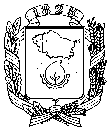 АДМИНИСТРАЦИЯ  ГОРОДА  НЕВИННОМЫССКАСТАВРОПОЛЬСКОГО КРАЯПОСТАНОВЛЕНИЕ20.09.2018                                                                                                      № 1373НевинномысскО внесении изменений в приложение 1 к постановлению администрации города Невинномысска от 29.08.2018 № 1215 Постановляю:Внести изменения в приложение 1 к постановлению администрации города Невинномысска от 29.08.2018 № 1215 «О назначении голосования по отбору общественных территорий, подлежащих в рамках реализации муниципальной программы «Формирование современной городской среды в городе Невинномысске» на 2018-2022 годы благоустройству в первоочередном порядке в 2019 году», изложив его в прилагаемой редакции.Опубликовать настоящее постановление в газете «Невинномысский рабочий» и разместить на официальном сайте администрации города Невинномысска в информационно-телекоммуникационной сети «Интернет».Настоящее постановление вступает в силу со дня его официального опубликования.Контроль за выполнением настоящего постановления возложить на заместителя главы администрации города, руководителя управления жилищно-коммунального хозяйства администрации города Невинномысска Полякова Р.Ю.Глава города НевинномысскаСтавропольского края                                                                    М.А. МиненковПриложение 1к постановлению администрациигорода Невинномысска от 29.08.2018 № 1215МЕСТАпроведения голосования по отбору общественных территорий муниципального образования городского округа – города Невинномысска, подлежащих в рамках реализации муниципальной программы «Формирование современной городской среды в городе Невинномысске» на 2018-2022 годы благоустройству в первоочередном порядке в 2019 годуПервый заместитель главы администрации города Невинномысска				        В.Э. Соколюк№ п/пАдрес121357100, Ставропольский край, город Невинномысск, улица Менделеева, 11 (левая сторона площади перед ООО «Дворец Культуры химиков»)2357100, Ставропольский край, город Невинномысск, улица Менделеева, 11 ООО «Дворец Культуры химиков» (правая сторона площади перед ООО «Дворец Культуры химиков»)3357100, Ставропольский край, город Невинномысск, бульвар Мира, в районе пересечения с улицей Менделеева (четная сторона)4357100, Ставропольский край, город Невинномысск, бульвар Мира, в районе пересечения с улицей Менделеева (нечетная сторона)5357100, Ставропольский край, город Невинномысск, бульвар Мира, в районе пересечения с улицей Гагарина (четная сторона)6357100, Ставропольский край, город Невинномысск, бульвар Мира, в районе пересечения с улицей Гагарина (нечетная сторона)7357100, Ставропольский край, город Невинномысск, бульвар Мира, в районе расположения фонтана8357100, Ставропольский край, город Невинномысск, улица Белово, запасное поле стадиона «Невинномысского государственного гуманитарно-технического института»9357100, Ставропольский край, город Невинномысск, улица Белово, запасное поле стадиона «Невинномысского государственного гуманитарно-технического института»10357100, Ставропольский край, город Невинномысск, улица Гагарина, дом 114 (МБУ ДО «ДДТ» г. Невинномысска)11357100, Ставропольский край, город Невинномысск, улица Гагарина, дом 95 (в районе городского отделения почтовой связи)12357100, Ставропольский край, город Невинномысск, переулок Клубный, 4 Б (МБУ ДО ДЮСШ «Рекорд»)13357100, Ставропольский край, город Невинномысск, улица Менделеева, в районе строения № 26 А (ДЮСШ №1)14357101, Ставропольский край, город Невинномысск, улица Маяковского, дом 24, (здание МБУК «Дом культуры «Шерстяник»)15357100, Ставропольский край, город Невинномысск, улица Водопроводная (новая спортивная площадка)16357115, Ставропольский край, город Невинномысск, улица Кочубея, дом 179А, (здание МБУ дополнительного образования «Детско-юношеская спортивная школа по зимним видам спорта» города Невинномысска)17357108, Ставропольский край, город Невинномысск, бульвар Мира, дом 30 «Г», (помещение отдела ЗАГС управления ЗАГС Ставропольского края по городу Невинномысску)18357112, Ставропольский край, город Невинномысск, улица Менделеева, в районе строения № 25, (здание МБУК «Городской Дворец культуры имени Горького»)19357100, Ставропольский край, город Невинномысск, улица Апанасенко, автобусная остановка в районе дома № 7820357100, Ставропольский край, город Невинномысск, сквер у Центра реабилитации (по улице Чайковского)21357100, Ставропольский край, город Невинномысск, улица Гагарина, 4 АО «ТК-Центральный» (стоянка автомобилей около входа в рынок)22357100, Ставропольский край, город Невинномысск, улица Гагарина, 4 АО «ТК-Центральный» (в районе кафе на территории рынка)23357100, Ставропольский край, город Невинномысск, шоссе Пятигорское, 25 ООО «ОптТоргСтрой» (входные ворота)24357100, Ставропольский край, город Невинномысск, шоссе Пятигорское, 25 ООО «ОптТоргСтрой» (площадка между торговыми рядами)25357100, Ставропольский край, город Невинномысск, улица       Калинина, 144 Торговые ряды «Восточные и ярмарка выходного дня «Восточная» (со стороны ул. Калинина)26357100, Ставропольский край, город Невинномысск, улица       Калинина, 144 Торговые ряды «Восточные и ярмарка выходного дня «Восточная» (со стороны ул. Калинина) (со стороны ул. Кочубея)27357108, Ставропольский край, город Невинномысск, улица Павлова, в районе строения № 17 (здание ГБПОУ «Невинномысский химический колледж»)28357110, Ставропольский край, город Невинномысск, улица Луначарского, дом 28, (здание МБОУ СОШ № 14)29357100, Ставропольский край, город Невинномысск, улица Гагарина, 1, торговый центр «Гранд»30357100, Ставропольский край, город Невинномысск, улица Баумана, дом 21Д  МКУ «МФЦ» города Невинномысска31357100, Ставропольский край, город Невинномысск, бульвар Мира, 24  ГБПОУ «Невинномысский энергетический техникум»; 32357100, Ставропольский край, город Невинномысск, бульвар Мира, 17 ГАОУВО «Невинномысский государственный гуманитарно-технический институт»33357100, Ставропольский край, город Невинномысск, улица Маяковского, 5 ГБУСО «Невинномысский комплексный центр социального обслуживания населения»34357100, Ставропольский край, город Невинномысск, центральный парк культуры и отдыха, в районе расположения билетных касс35357100, Ставропольский край, город Невинномысск, улица Гагарина, 61 отделение ПАО Сбербанк в городе Невинномысске